大會飯店資訊及訂房表：香格里拉台南遠東國際大飯店地址：台南市東區大學路西段89號飯店網站：http://www.feph.com.tw/tainan/ 聯絡電話：06-702-8888轉業務部查詢。住址：台南市東區大學路西段89號請於2014年2月12日前將此訂房表格E-mail 至 (laura.wu@shangri-la.com) 或傳真至 (+886 6 702 8819)訂房單至台灣男性學醫學會103年度第八屆第1次會員大會暨第41次學術演講會大會資訊下載http://www.tand.org.tw/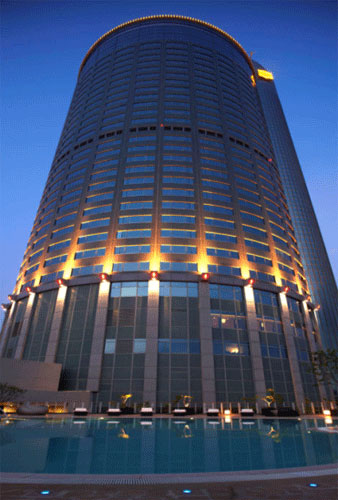 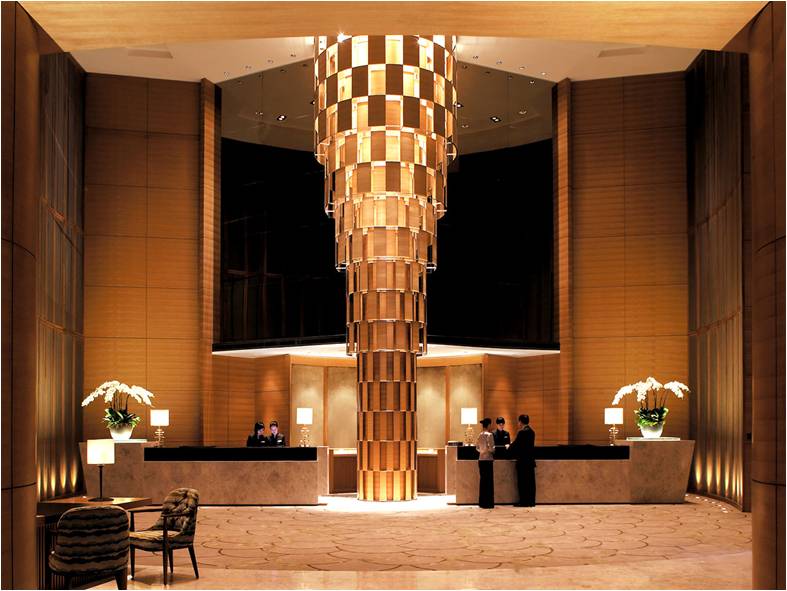 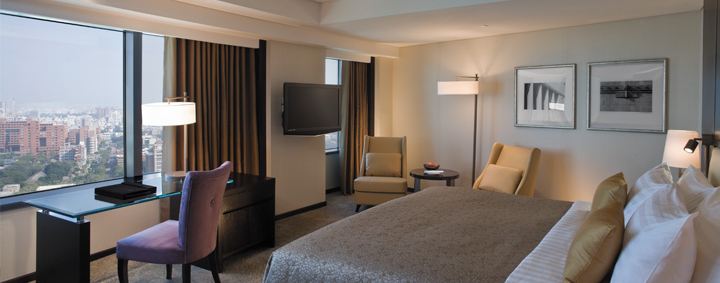 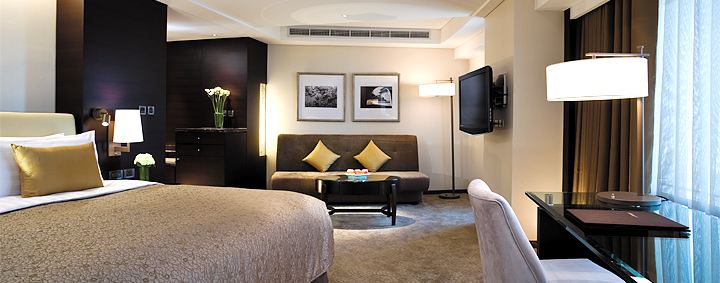 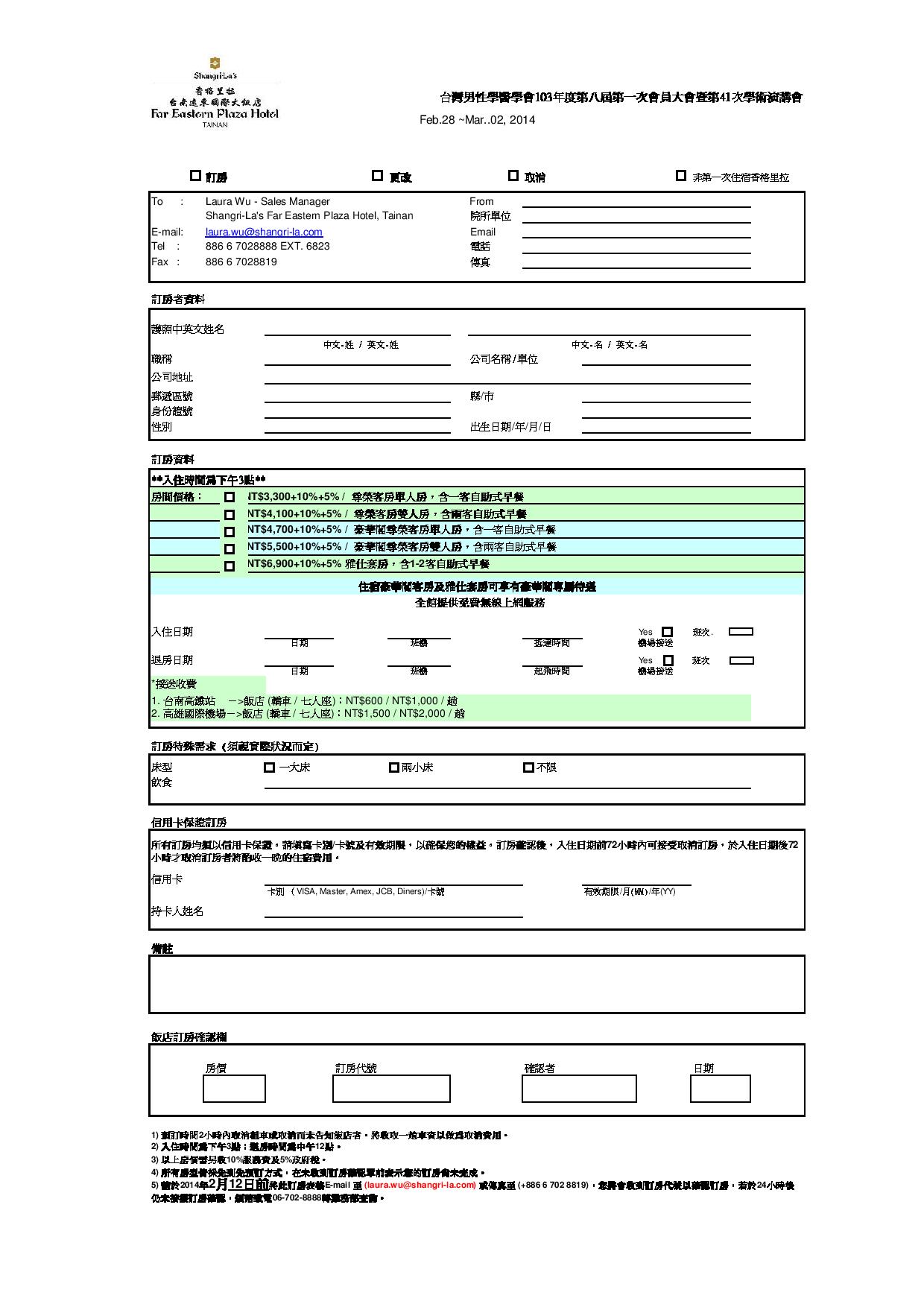 